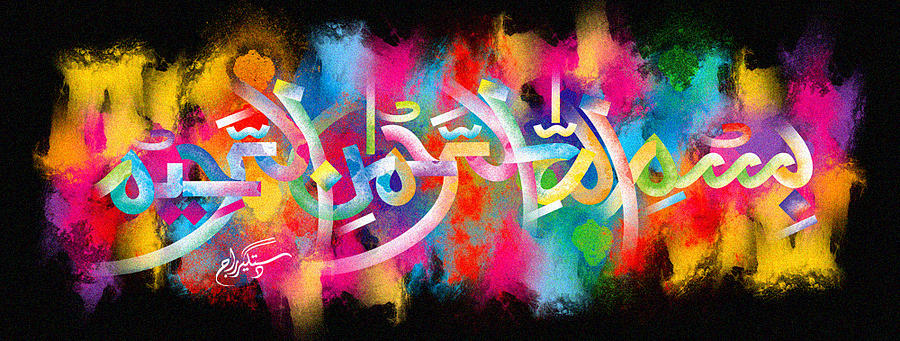 The Name of Allahon the Reverse Peel of an Orange  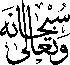 The Exclusive Islamic Miracle Photographs of Dr Umar Elahi AzamThurssday 15thOctober 2015Islamic New Year Muharram 1437 A.H.Manchester, UKIntroductionA large impression of The Name of Allah  was formed on the reverse side of the inner peel of an orange.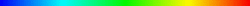 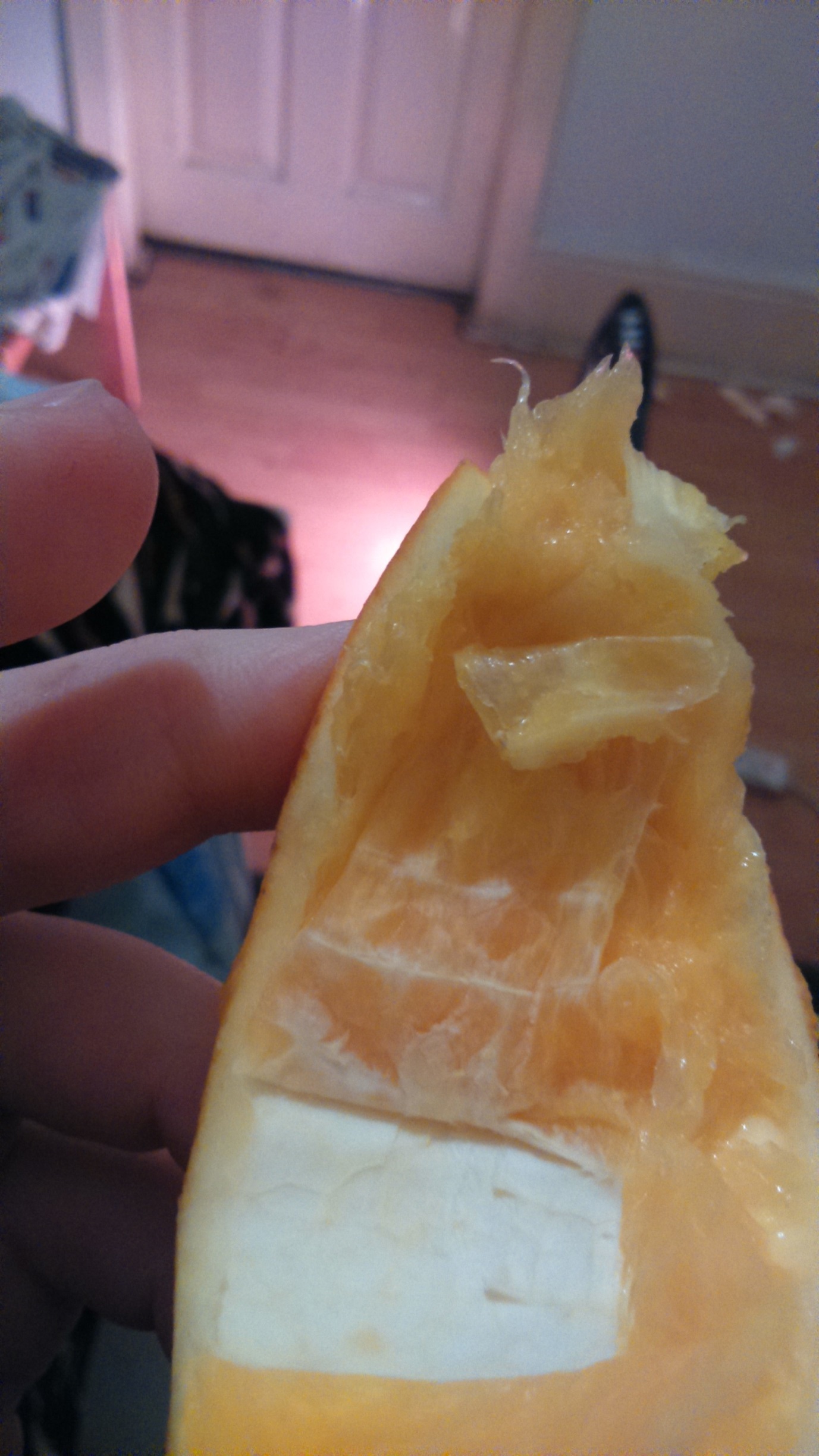 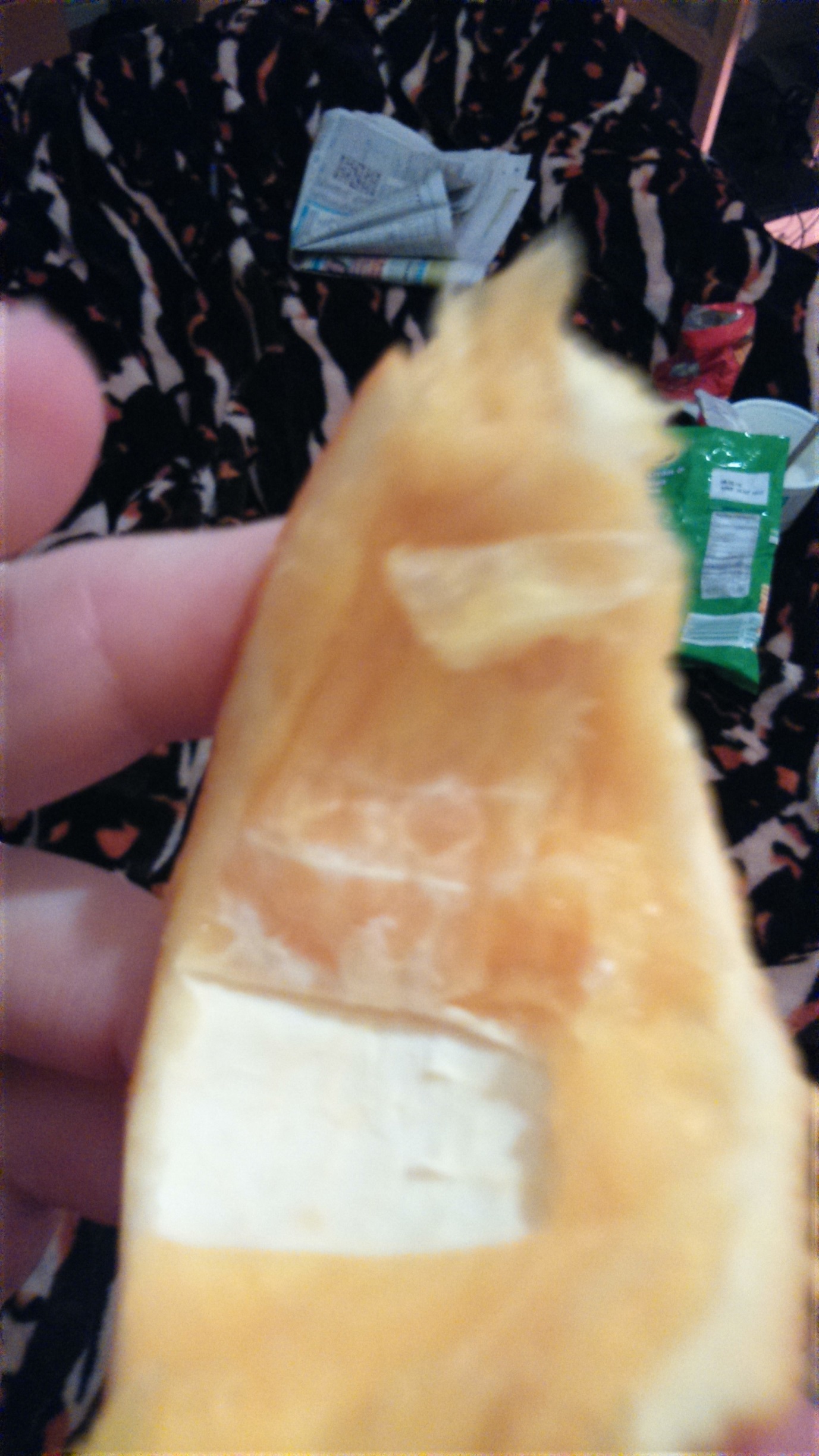 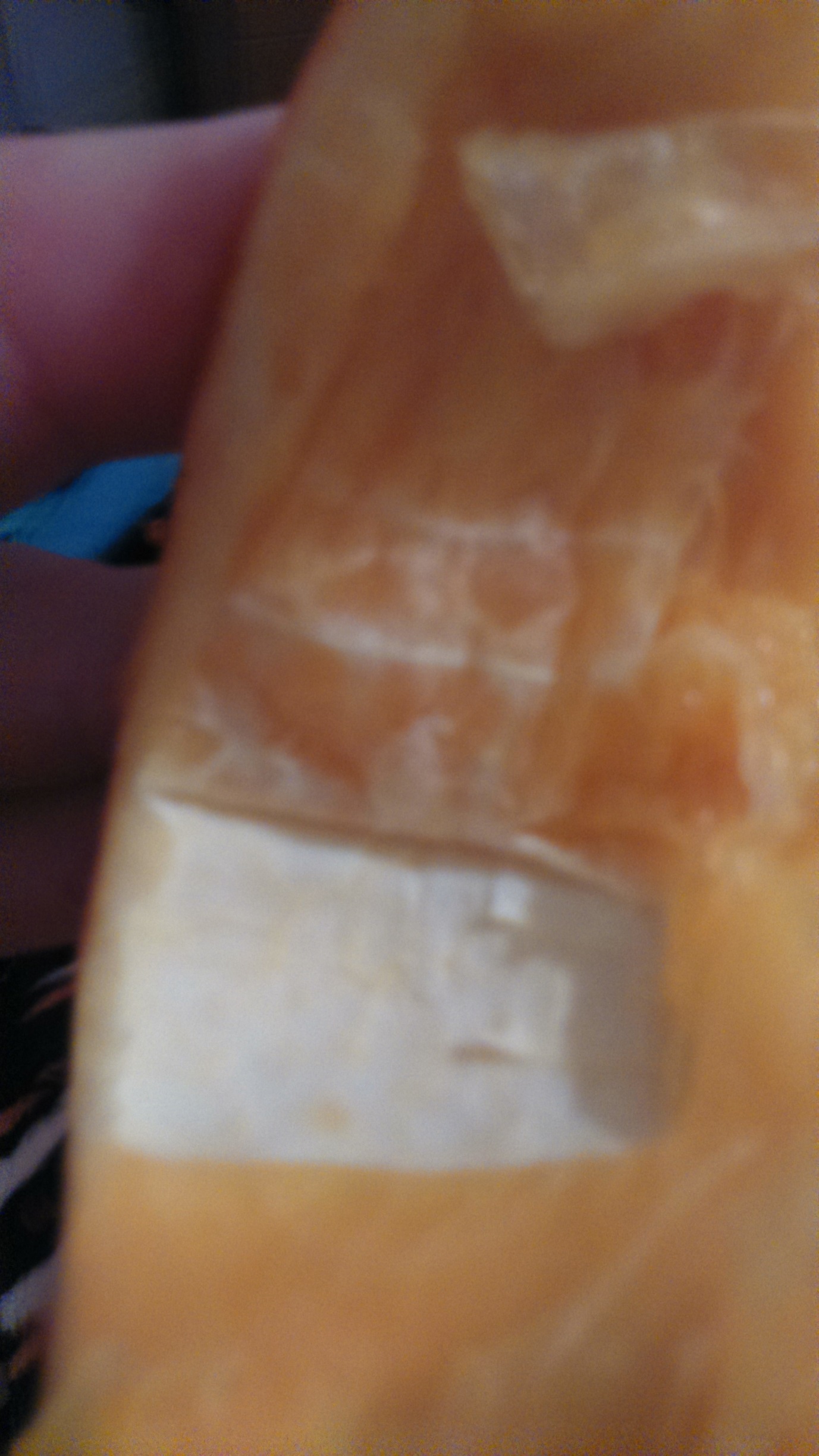 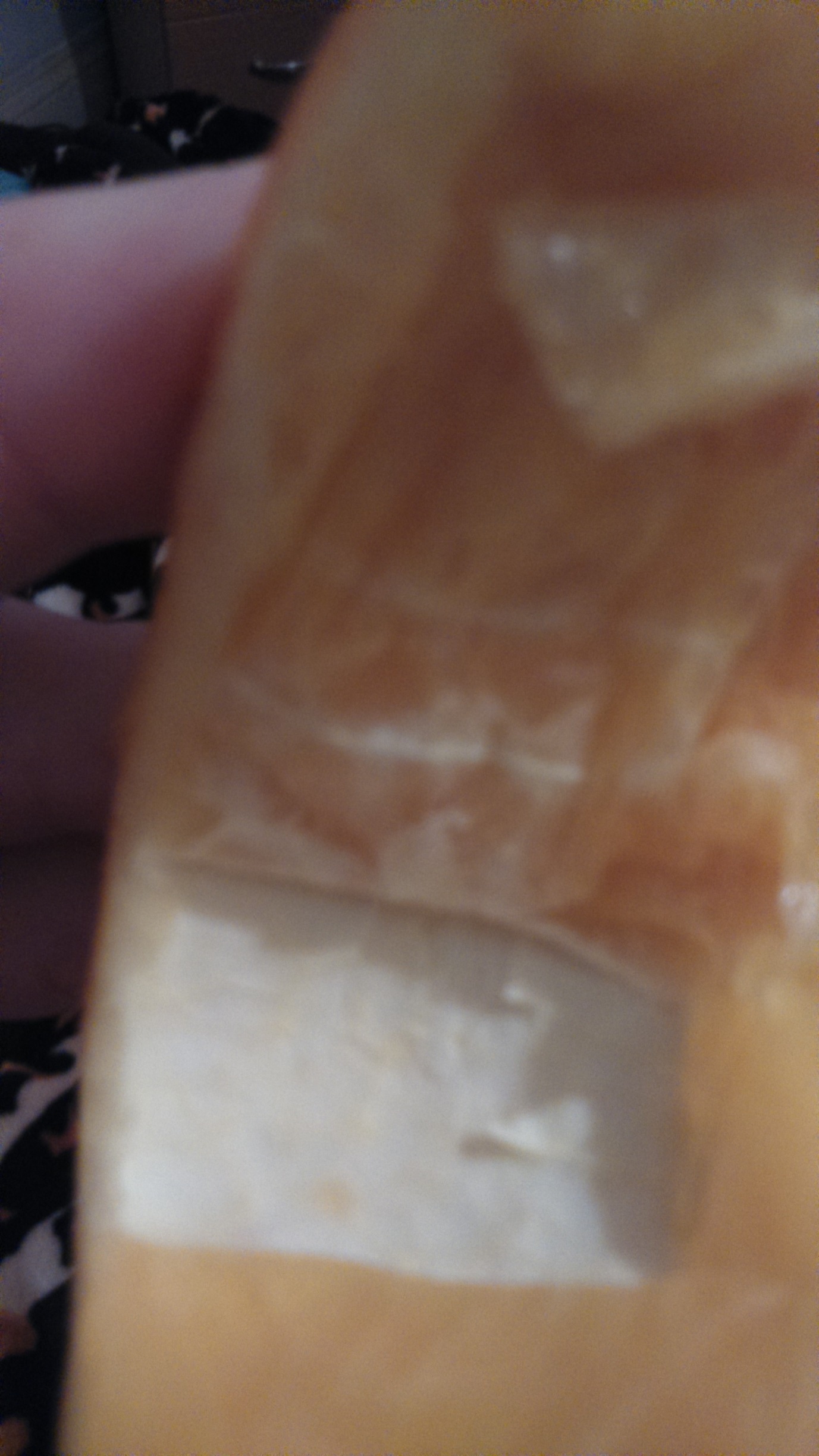 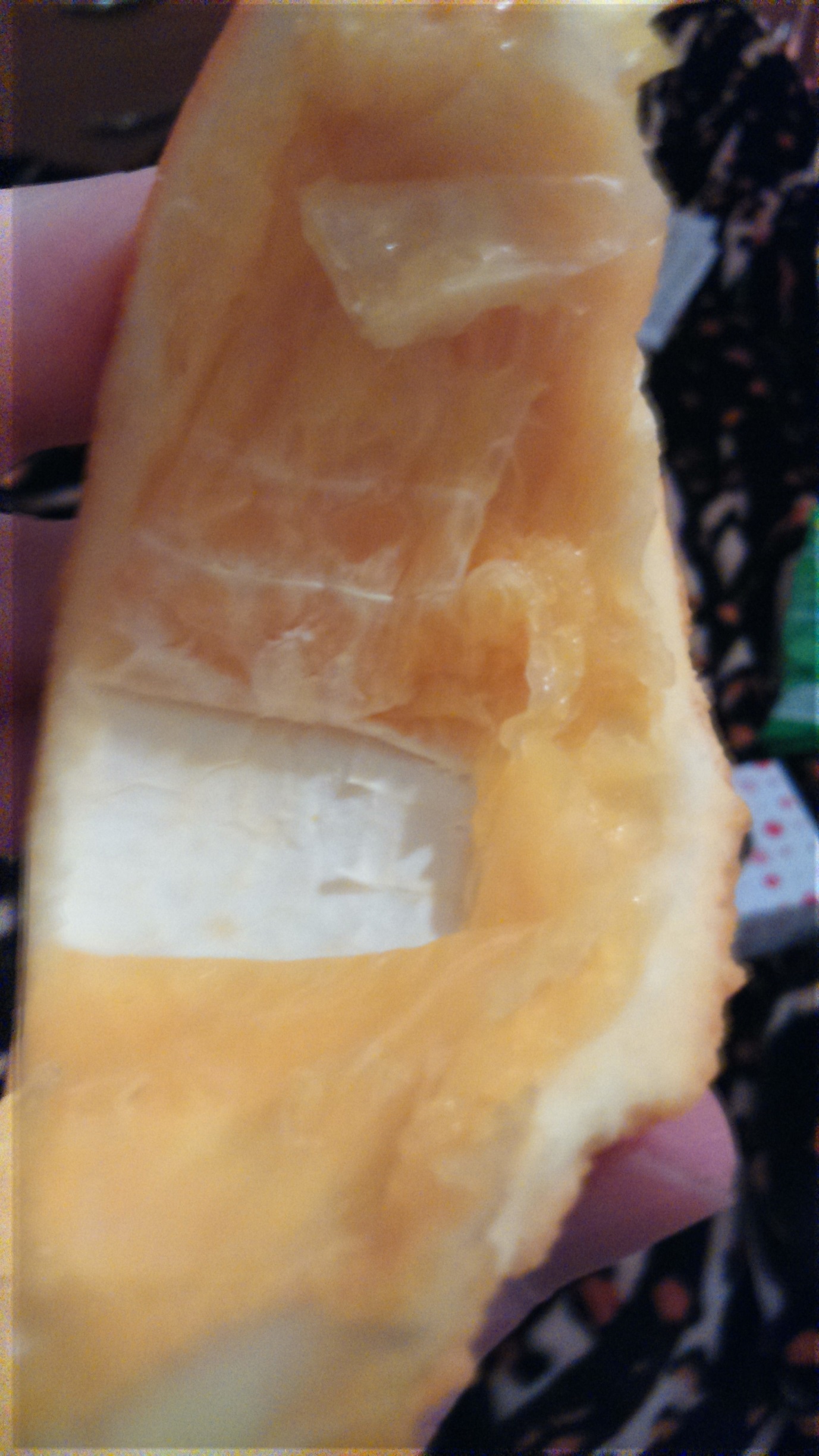 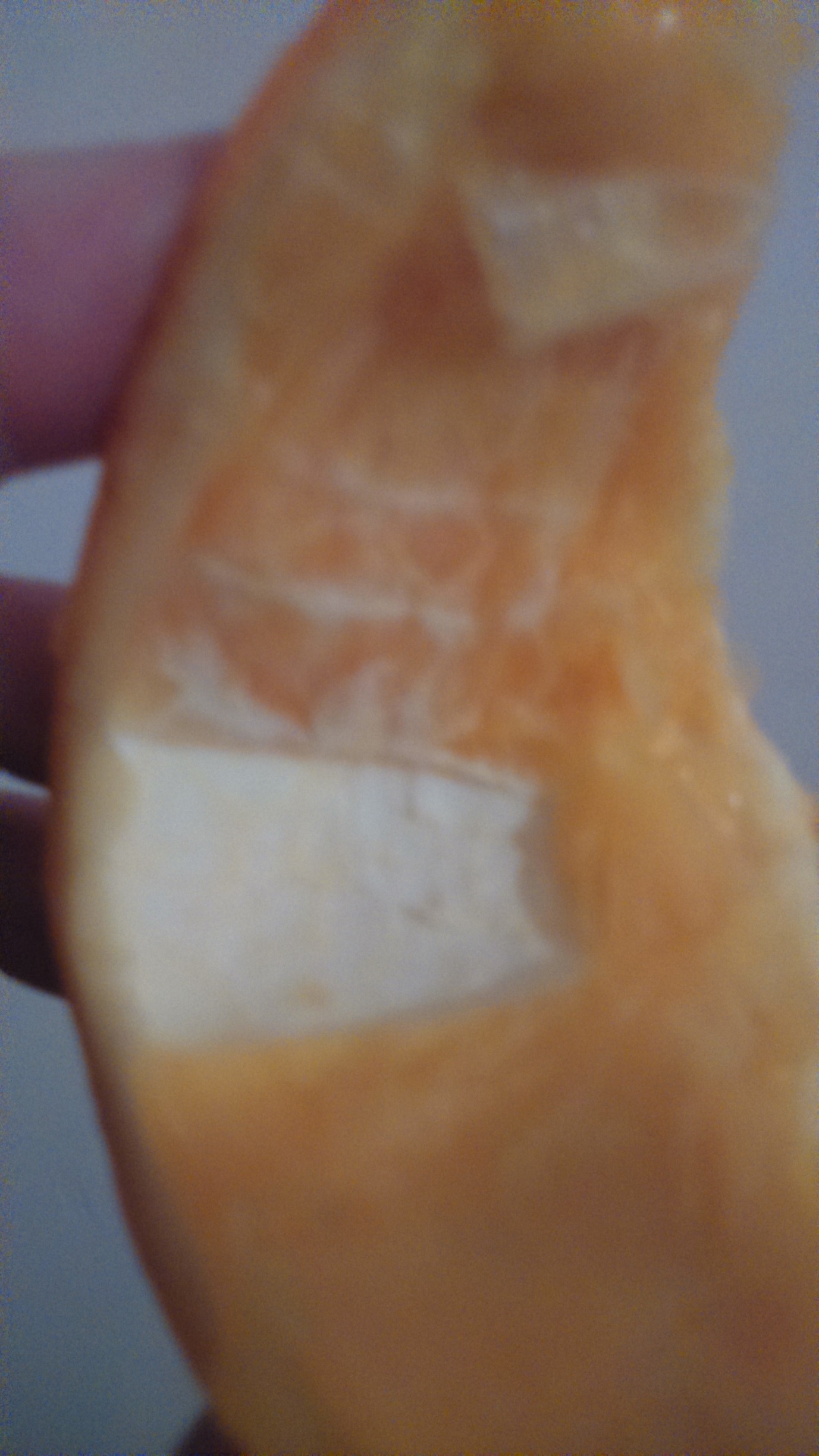 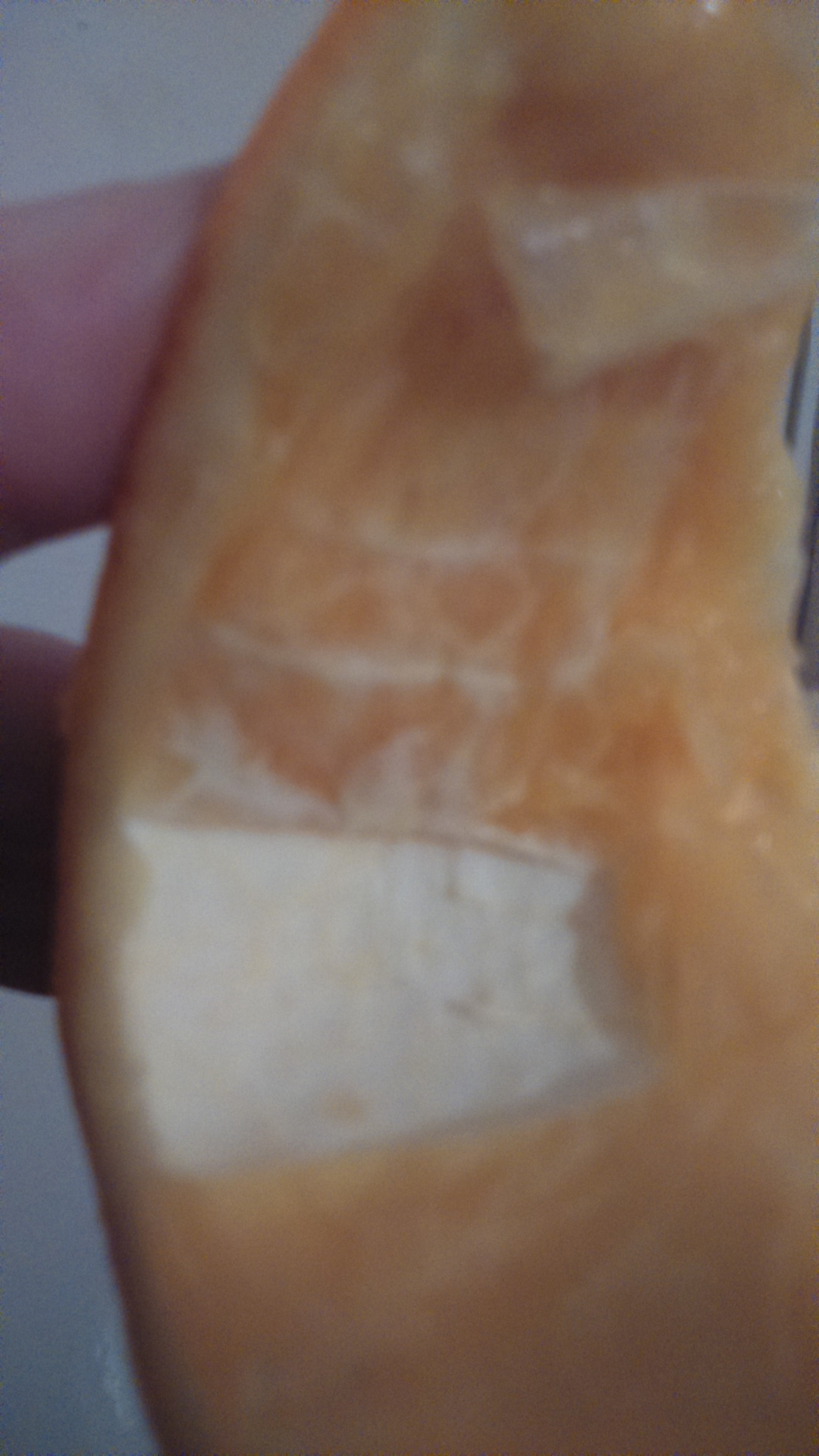 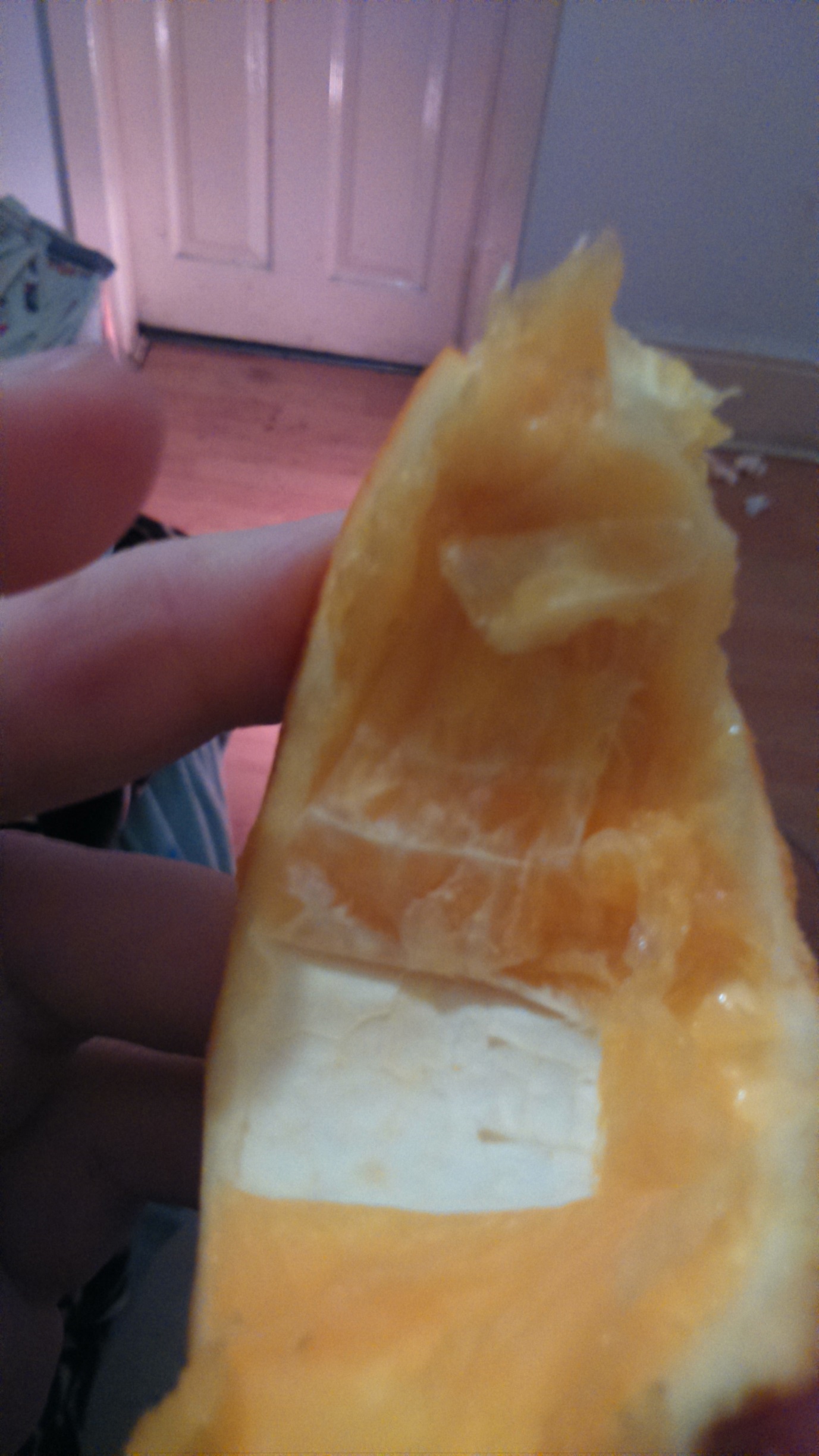 